УВАЖАЕМЫЙ ЕВГЕНИЙ НИКОЛАЕВИЧ!Позвольте от лица нашего коллектива выразить Вам и сотрудникам ФГУП «ВИАМ» благодарность за пожертвование на приобретение мебели для наших воспитанников.Выражаем надежду, что и в дальнейшем наши отношения будут продолжаться, а Ваш огромный опыт и авторитет будут служить всем примером того, как надо относиться к нуждающимся во внимании детям с ограниченными возможностями.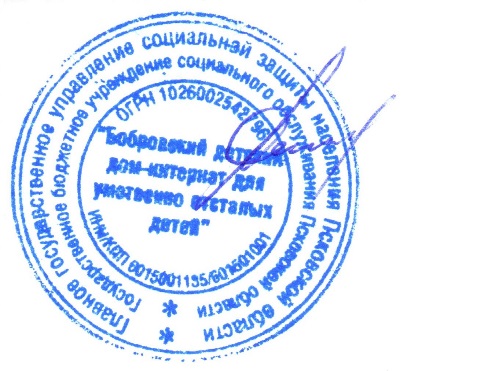 04 апреля 2018 годаГлавное государственноеуправление социальной защиты населенияПсковской областиГосударственное бюджетное учреждение социального обслуживания Псковской области«Бобровскийдетский дом-интернат для умственно отсталых детей»(ГБУСО «Бобровский детский дом-интернат»)д. Боброво, Печорский район,Псковская область, 181514тел./факс (81148) 9-81-70,. 9-81-26E-mail: bobrovdetdom@social.pskov.rubobrov-detdom@yandex.ruГенеральному директору ФГУП «ВНИАМ»Е.Н.КабловуДиректор дома-интернатаВ.В.Лесников